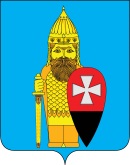 СОВЕТ ДЕПУТАТОВ ПОСЕЛЕНИЯ ВОРОНОВСКОЕ В ГОРОДЕ МОСКВЕ РЕШЕНИЕот 27 апреля 2016г № 06/05                                    Об утверждении отчета об исполнении муниципальной адресной Программы«Содержание объектов дорожного хозяйства в поселении Вороновское на 2015 год»    В соответствии с Решением Совета депутатов поселения Вороновское от 17.12.2014 года № 05/12 «Об утверждении муниципальной адресной Программы  «Содержание объектов дорожного хозяйства в поселении Вороновское на 2015 год»; Рассмотрев, представленный Главой администрации поселения Вороновское отчет об исполнении муниципальной адресной Программы «Содержание объектов дорожного хозяйства в поселении Вороновское на 2015 год»;Совет депутатов поселения Вороновское решил:     1. Утвердить отчет об исполнении муниципальной адресной Программы «Содержание объектов дорожного хозяйства в поселении Вороновское на 2015 год».     2. Опубликовать настоящее Решение в бюллетене «Московский муниципальный вестник» и разместить на официальном сайте администрации поселения Вороновское в информационно-телекоммуникационной сети «Интернет».     3. Контроль за выполнением настоящего Решения возложить на Главу поселения Вороновское Исаева М.К.Глава поселения Вороновское                                                                        М.К. Исаев Приложение 1к Решению Совета депутатовпоселения Вороновское № 06/05 от 27.04.2016г. «Об утверждении отчета об исполнении муниципальной адресной Программы «Содержание объектов дорожного хозяйства  в поселении Вороновское на 2015 год»Отчет об исполнениимуниципальной адресной Программы «Содержание объектов дорожного хозяйства в поселении Вороновское на 2015 год».
  При передаче объектов дорожного хозяйства из собственности Московской области в собственность г. Москвы, для исключения факта двойного финансирования, администрацией поселения Вороновское было передано 14 (четырнадцать) объектов дорожного хозяйства в оперативное управление ГБУ «Автомобильные дороги», находящихся на балансе администрации поселения Вороновское.Содержание ОДХ по плану, шт.Содержание ОДХ по факту, шт.Сумма содержания ОДХ по плану, руб.Сумма содержания ОДХ по факту, руб90764039550032465047,41